Правила безопасности работы учащихся в кабинете вычислительной техники.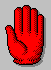 На вашем рабочем месте размещены составные части компьютера – системный блок, клавиатура и монитор. Это сложные электрические приборы. Неправильное обращение с ними может привести к тяжелым поражениям электрическим током, вызвать загорание аппаратуры.Чтобы избежать травм, необходимо соблюдать следующие правила безопасности:не прикасаться к соединительным проводам и местам их подключения, к устройству заземления;не работать за компьютером во влажной одежде и влажными руками;включать и выключать аппаратуру без указания преподавателя;не загромождать рабочее место посторонними предметами;Никогда не работаёте за компьютером при плохом освещении;при плохом самочувствии. Перед началом работы:убедитесь в отсутствии видимых повреждений рабочего места;сядьте так, чтобы линия взора приходилась в центр экрана;разместите на столе тетрадь, учебное пособие так, чтобы они мешали работе на ЭВМ;хорошо разберитесь в особенностях применяемых в работе аппаратов;начинайте работу только по указанию преподавателя.За компьютером необходимо работать:на расстоянии 60-70 см., соблюдая правильную посадку, не сгибаясь, не сутулясь, не наклоняясь;учащимся, имеющим очки для постоянного ношения - в очках.Во время работы:соблюдайте все указанные выше правила, а также текущие указания учителя;cледите за исправностью аппаратуры и немедленно прекратите работу при появлении необычного звука или самопроизвольного отключения аппаратуры. Немедленно скажите об этом учителю.плавно нажимайте на клавиши, не допускайте резких ударов:не пользуйтесь клавиатурой, если не подключено напряжение;работайте на клавиатуре чистыми руками:никогда не пытайтесь самостоятельно устранять неисправности в работе аппаратуры;не вставайте со своих мест, когда в кабинет входит посетитель.